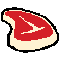 8> JOHN: 跳转至你的最终目的地。这他妈是什么鬼地方？DAVE: 这他妈是什么鬼地方DAVE: 操我什么看不见了JADE: 嘘！一片漆黑。不是“有人把灯关上了”的黑，而是“有人全面地摧毁了光明的概念”的黑。黑暗充斥着你的脑壳。Jake则使用了更有文采的修辞，一如既往：JAKE: 老天啊这真是操他妈的黑。ROXY: 嘘！！！Jade脱离了你们的队伍，她优雅地悬浮在空中，双耳微颤，像寻血猎犬一样嗅闻着空间。“在那儿！”她激动地喊道，并抬手向下指去。一直向下。> 低头。一直向下，你看到了一点光源。灰色的、集中的光源——就像聚光灯，除却它包裹着的是下方扭曲的空间。少年的Lord English站在光点中央，完整地装备着他那浮夸的神化睡衣。出于某些大约愚蠢莫测的原因，Gamzee也在那里。一只机械兔子悠闲地坐在箱子上，酷酷地前后晃荡着它的机械兔子腿。你祈祷这两个你始料未及的角色不会在接下来的战斗中出场，因为在这个时间点痛打他们中的任何一个似乎都不太对。Lord English正抱着一个看起来很像……Lil Cal的东西？那毫无疑问一定是Lil Cal，而Lord English也正在毫无疑问地在虚空中的这方小小的聚光灯下与它共舞。他抓着布偶长而软的手臂，甩着它转了一圈又一圈。好吧，更准确地说，是他刚才在跳舞。在你投去目光的那一刻，他停下了脚步。> 注视你的敌人。JOHN: ...CALIBORN: ...JOHN: ...CALIBORN: ...JOHN: ...CALIBORN: ...JOHN: ...CALIBORN: ...JOHN: ...CALIBORN: 你他妈是个什么玩意儿？你拒绝回答他的问题。相反，你有更有意义的事可做。一件既能奠定他的既定命运又能无可辩驳地展现你对他的认知的事。> 给他比个朝下的大拇指。这是教科书级的标准点踩。甚至比教科书还要标准。标准得你真的没法传授给其他人。Lord English丢下了手中的布偶。有那么一阵，他看上去十分震惊，甚至有点害怕，但那稍纵即逝。他开始捧腹大笑。JOHN: 呃。CALIBORN: 忘了刚才的问题吧。我知道你是谁。CALIBORN: 这一切已经被预言过了。在我所创造的杰作之中。那是的我还是一个小孩。JOHN: 什么？CALIBORN: 闭嘴。CALIBORN: 我必须让你知道你刚刚打断了一件开创性的用于诠释一切的杰作的诞生。CALIBORN: 这是该类别的开山之作，只上演过仅仅一次，因稀有而越发珍贵。JOHN: 哇。CALIBORN: 我让你闭嘴。在毁灭的同时插话是不道德的。CALIBORN: 但你不用担心。虽然你错过了我极端重要的舞蹈表演，CALIBORN: 而且是前所未有的天才表演，完全一点儿都不尴尬。CALIBORN: 现在你该参与到比那更加重要的表演中了。年轻领主的面目开始变得扭曲，从他脱臼的下颌骨中传出的笑声在空洞的空间中回响。他在残缺的邪恶独白之间放声大笑，也许他早已为这一刻的到来做好了准备。CALIBORN: 到此为止，想必已经有足够多的人见证过了我的杰作。CALIBORN: 它已经进入了暗网的黑色血管中的循环。CALIBORN: 数以千亿计的观众目睹了它的辉煌，憎恶者与傻瓜亦然。CALIBORN: 他们都已经传达了崇高的*渴望*之情。CALIBORN: 向我的无匹艺术，我的陶匠精神，我全力以赴的动作。CALIBORN: 现在。时候到了。CALIBORN: 所有逼逼我的杰作有多杰出的人都要闭嘴。CALIBORN: 现在该轮到……他的狂笑化作低沉而破碎的咯咯声，声波向你突刺而来，低沉而且扭曲。他现在得意忘形，为他即将奉上的台词。CALIBORN: 你们一起来*成为*我的杰作了！> ==> 